บันทึกข้อความ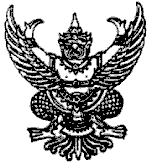 ส่วนราชการ.........................................................................................................................................................ที่  ....................................................................................... วันที่ .......................................................................เรื่อง  รายงานขอความเห็นชอบดำเนินการจัดจ้าง    โดยวิธีคัดเลือก                          เรียน	ผู้ว่าราชการจังหวัดนราธิวาส	ด้วย (ระบุชื่อหน่วยงาน)………………………………………………….………….มีความประสงค์จะจัดจ้าง.......................................................................โดยวิธีคัดเลือก ซึ่งมีรายละเอียดดังต่อไปนี้เหตุผลความจำเป็น.......................................................................................................................รายละเอียดของงานจ้าง.......................................................................................................................          3. ราคากลางตามคณะกรรมการกำหนดราคากลาง จำนวนเงินบาท (ตัวอักษร)………………………          4. วงเงินที่จะจ้าง              เงินงบประมาณรายจ่ายประจำปี พ.ศ. 2562 จำนวนเงิน................บาท (.........................)5. กำหนดเวลาที่ต้องการใช้พัสดุนั้น หรือให้งานนั้นแล้วเสร็จ    กำหนดเวลาการส่งมอบพัสดุ หรือใช้งานแล้วเสร็จภายใน ...........วัน นับถัดจากวันลงนามในสัญญา     6. วิธีที่จะจ้าง และเหตุผล         ดำเนินการด้วยวิธีคัดเลือก ตามพระราชบัญญัติการจัดซื้อจัดจ้างและการบริหารพัสดุภาครัฐ     พ.ศ.2560 มาตรา56 (1)(ข) และตามหนังสือคณะกรรมการวินิจฉัยปัญหาการจัดซื้อจัดจ้างและการบริหารพัสดุภาครัฐ กรมบัญชีกลาง ด่วนที่สุด ที่ กค (กวจ) 0405.2/ว 360 ลงวันที่ 15 กันยายน 2560               เรื่อง ซักซ้อมความเข้าใจมาตรการให้ความช่วยเหลือ ฟื้นฟูและพัฒนาเศรษฐกิจในเขตพัฒนาพิเศษเฉพาะกิจ7. หลักเกณฑ์การพิจารณาคัดเลือกข้อเสนอ    การพิจารณาคัดเลือกข้อเสนอโดยใช้เกณฑ์ราคา (หรือเกณฑ์ราคา+เกณฑ์คุณภาพ)8. กำหนดระยะเวลาในการพิจารณาผลการเสนอราคา    กำหนดระยะเวลาในการพิจารณาผลการเสนอราคาให้แล้วเสร็จภายใน......วัน นับถัดจากวันเสนอราคา9. การขออนุมัติแต่งตั้งคณะกรรมการต่างๆ    การแต่งตั้งคณะกรรมการจ้างโดยวิธีคัดเลือก คณะกรรมการตรวจรับพัสดุและผู้ควบคุมงาน1. คณะกรรมการจ้างโดยวิธีคัดเลือก    	    1. ................................................. ตำแหน่ง ................................... ประธานกรรมการ   	    2. ................................................. ตำแหน่ง ................................... กรรมการ  	    3. ................................................. ตำแหน่ง ................................... กรรมการ    อำนาจหน้าที่ ลงลายมือชื่อพร้อมตรวจเอกสารหลักฐานการเสนอราคาต่างๆ    กำหนดระยะเวลาในการพิจารณาผลการเสนอราคาให้แล้วเสร็จภายใน...........................วันทำการ            นับถัดจากวันเสนอราคา-2-2. คณะกรรมการตรวจรับพัสดุ   	    1. ................................................. ตำแหน่ง ................................... ประธานกรรมการ    	    2. ................................................. ตำแหน่ง ................................... กรรมการ  	    3. ................................................. ตำแหน่ง ................................... กรรมการ   อำนาจหน้าที่ ตรวจรับพัสดุ (งานจ้าง)     3. ผู้ควบคุมงาน        นาย................................................ ตำแหน่ง....................................... เป็นผู้ควบคุมงาน    อำนาจหน้าที่ ผู้ควบคุมงานจึงเรียนมาเพื่อโปรดพิจารณา1. ให้ความเห็นชอบ ตามรายงานขอจ้าง ดังกล่าวข้างต้น2. ลงนามในคำสั่งแต่งตั้งคณะกรรมการดำเนินการ ซึ่งเสนอมาพร้อมนี้(…………………………………)		ตำแหน่ง..........................................	          			              	                              เจ้าหน้าที่  							 (…………………………………)	ตำแหน่ง................................................	          			             	    		      หัวหน้าเจ้าหน้าที่เรียน ผู้ว่าราชการจังหวัดนราธิวาส	พิจารณาแล้วเห็นควรให้ความเห็นชอบตามรายงานขอจ้าง พร้อมลงนามในคำสั่งแต่งตั้งคณะกรรมการดำเนินการที่เสนอมานี้(............................................)                                    หัวหน้าส่วนราชการ/นายอำเภอ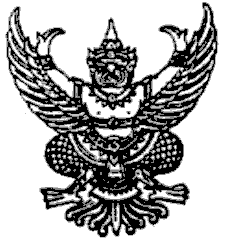 คำสั่งจังหวัดนราธิวาสที่ .........../2562เรื่อง แต่งตั้งคณะกรรมการจ้าง โดยวิธีคัดเลือก คณะกรรมการตรวจรับพัสดุ และผู้ควบคุมงานโดยวิธีคัดเลือก...............................                                          ..................................................................ด้วยจังหวัดนราธิวาส โดย (ระบุชื่อหน่วยงาน) มีความประสงค์จะจ้าง...............................................โดยวิธีคัดเลือก .และเพื่อให้ไปเป็นไปตามระเบียบกระทรวงการคลังว่าด้วยการจัดซื้อจัดจ้างและการบริหารพัสดุภาครัฐ พ.ศ.2560 จึงขอแต่งตั้งรายชื่อต่อไปนี้เป็น คณะกรรมการจ้างโดยวิธีคัดเลือก คณะกรรมตรวจรับพัสดุ และผู้ควบคุมงาน สำหรับการจ้าง.................................... โดยวิธีคัดเลือก1. คณะกรรมการจ้างโดยวิธีคัดเลือก    1. ................................................. ตำแหน่ง ................................... ประธานกรรมการ    2. ................................................. ตำแหน่ง ................................... กรรมการ    3. ................................................. ตำแหน่ง ................................... กรรมการ    อำนาจหน้าที่ ลงลายมือชื่อพร้อมตรวจเอกสารหลักฐานการเสนอราคาต่างๆ    กำหนดระยะเวลาในการพิจารณาผลการเสนอราคาให้แล้วเสร็จภายใน...........................วันทำการ            นับถัดจากวันเสนอราคา2. คณะกรรมการตรวจรับพัสดุ   1. ................................................. ตำแหน่ง ................................... ประธานกรรมการ   2. ................................................. ตำแหน่ง ................................... กรรมการ   3. ................................................. ตำแหน่ง ................................... กรรมการ   อำนาจหน้าที่ ตรวจรับพัสดุ (งานจ้าง) ให้แล้วเสร็จ ภายใน 3 วันทำการ นับถัดจากวันที่ประธานรับทราบการส่งมอบผู้ควบคุมงาน     นาย................................................ ตำแหน่ง....................................... เป็นผู้ควบคุมงาน       อำนาจหน้าที่ ผู้ควบคุมงานทั้งนี้ ตั้งแต่บัดนี้เป็นต้นไปสั่ง ณ วันที่ .....................................................               ลงชื่อ)……………………………….                      (.......................................)   หัวหน้าหน่วยงานของรัฐ/ผู้รับมอบอำนาจ